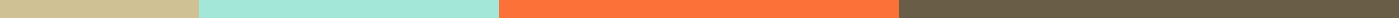 Loan Application Form for StudentsStudent InformationFull Name: [Student's Full Name]Date of Birth: [DD/MM/YYYY]Social Security Number/Student ID: [SSN/Student ID]Contact Information: [Phone Number] / [Email Address]Current Address: [Full Address]Educational Institution: [Name of School/College]Educational and Financial InformationLoan DetailsLoan Amount Requested: [Amount in USD]Purpose of Loan: [Tuition, Books, Living Expenses, etc.]Expected Graduation Date: [DD/MM/YYYY]Consent and DeclarationsConsent to Educational Verification: [ ] Yes [ ] NoAcknowledgment of Repayment Obligations: [ ] Yes [ ] NoApplicant (Student) SignatureSignature: ___________________________Date: [DD/MM/YYYY]Course of StudyYear of StudyAnnual Tuition FeesSource of Income/Financial Aid(Note: Additional rows for other expenses or scholarships if applicable.)